Минтруд России направил письмо в ведомства и госкомпании с напоминанием о запрете дарить и получать подарки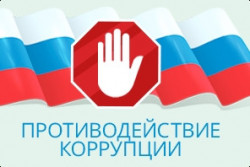 В преддверии новогодних и рождественских праздников Министерство труда и социальной защиты Российской Федерации направило в высшие органы исполнительной власти субъектов Российской Федерации, федеральные государственные органы, государственные внебюджетные фонды и государственные корпорации (компании) информационное письмо с напоминаем о наличии законодательно установленного запрета дарить и получать подарки.Положения антикоррупционного законодательства и Гражданского кодекса Российской Федерации содержат запрет на дарение подарков работникам отдельных организаций, лицам, замещающим государственные и муниципальные должности, государственным и муниципальным служащим, а также на получение ими подарков в связи с выполнением служебных (трудовых) обязанностей.Исключением являются подлежащие сдаче подарки, которые получены в связи с протокольными мероприятиями, со служебными командировками и другими официальными мероприятиями.Получение должностным лицом подарка в иных случаях является нарушением запрета, создает условия для возникновения конфликта интересов, ставит под сомнение объективность принимаемых им решений, а также влечет ответственность, предусмотренную законодательством, вплоть до увольнения в связи с утратой доверия, а в случае, когда подарок расценивается как взятка – уголовную ответственность.Кроме того, должностным лицам не рекомендуется получать подарки или какие-либо иные вознаграждения, в том числе на личных торжественных мероприятиях, от своих друзей или связанных с ними людей, которые одновременно являются лицами, в отношении которых должностные лица непосредственно осуществляет функции управления или контроля. Прием таких подарков может их скомпрометировать и повлечь возникновение сомнений в их честности, беспристрастности и объективности.